POVÍDÁLEKCvičení mluvidel – rozcvičujeme jazyk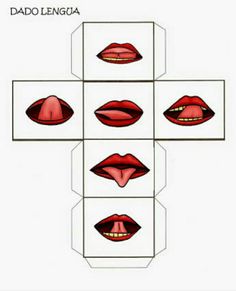 Hledání rýmů v obrázcích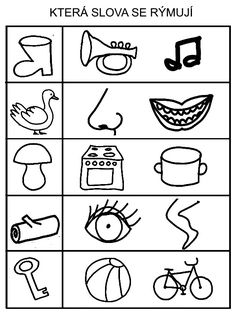 ZIMNÍ POHÁDKA – předčítání, vyprávění 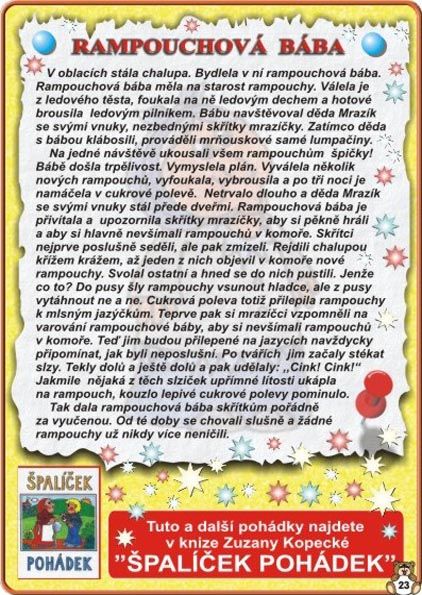 RYTMIZACE SLOV – vytleskávání slabik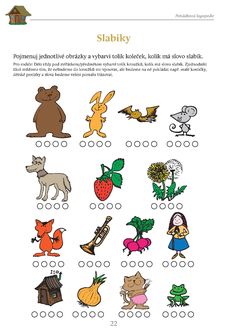 UŽÍVÁNÍ PŘÍSLOVCŮ MÍSTA – kde je pejsek?, vyjadřování ve větách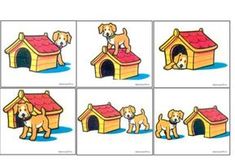 GRAFOMOTORIKA „ vločka poletuje „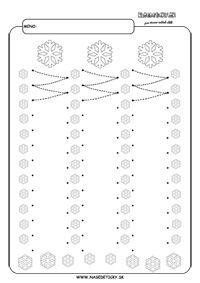 